Муниципальное дошкольное образовательное учреждение «Детский сад № 47»Консультация для родителей «Как общаться с ребенком, имеющим нарушения в развитии речи»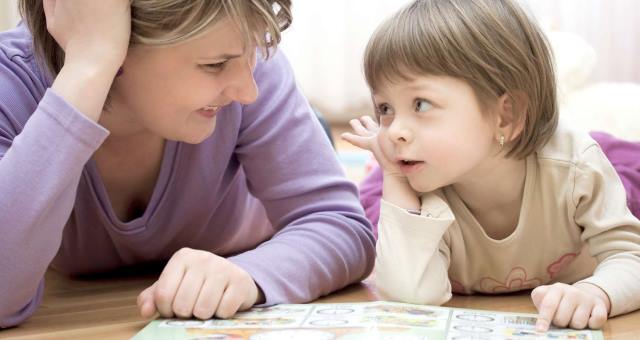                                              Подготовила:  Лакеева Ольга Алексеевна                   Учитель – логопед                                                       Высшая квалификационная категорияг. Ярославль                                                                        Не жалейте время на детей,                                                                        Разглядите взрослых в них людей,                                                                        Перестаньте ссориться и злиться,                                                                        Попытайтесь с ними подружиться.                                                                        Постарайтесь их не упрекать,                                                                        Вовремя послушать и понять,                                                                        Обогрейте их своим теплом,                                                                        Крепостью для них пусть станет дом.                                                                        Вместе с ними пробуйте, ищите,                                                                        Обо всем на свете говорите,                                                                        И всегда незримо направляйте.                                                                        И во всех делах им помогайте.                                                                        Научитесь детям доверять -                                                                        Каждый шаг не нужно проверять,                                                                        Мненье и совет их уважайте,                                                                        Дети – мудрецы, не забывайте.                                                                        И всегда надейтесь на детей,                                                                        И любите их душою всей                                                                        Так, как невозможно описать.                                                                        Вам тогда детей не потерять!          К сожалению,  рутина повседневной жизни лишает малыша и мать радости общения. Ежедневные заботы, бесконечная работа, бытовые дела отдаляют родителей от детей.          Вместо задушевного общения, теплой беседы мать и отец часто обмениваются друг с другом и с малышом простыми, безэмоциональными фразами. Между тем для ребенка, имеющего нарушения в развитии, общение со взрослым очень важно, причем для них обоих.Для общения с малышом используйте утреннее время, нежно разбудите его, шепните на ушко ласковое слово, чтобы у него улучшилось настроение, и он проснулся бодрым и веселым.Разговаривайте с ребенком по дороге в детский сад, если он его посещает, расспросите о его планах, что-то посоветуйте и т.д.Вечером после трудового дня, когда вы устали для общения, проведите с ребенком время в спокойной семейной обстановке, устанавливайте с ним контакт с помощью взгляда, улыбки, ласкового приветствия.Помните: ребенок от рождения наделен способностью общаться с взрослым, всегда отвечайте на желание малыша пообщаться с родителями.          У детей с нарушениями в развитии речи, так же как и у здоровых малышей, возникает желание общаться с родителями и другими взрослыми, но гораздо медленнее и позднее, чем у нормально развивающегося ребенка.Создавайте специальные игровые ситуации, в процессе которых у ребенка возникают ответные голосовые реакции, взаимодействие родителя с малышом.Обучайте ребенка первоначальным знаниям и умениям, необходимым для овладения речью, а в дальнейшем – для обмена информацией.          Основой вашего общения с особым ребенком должна стать игра, так как это наиболее привлекательный вид детской деятельности в дошкольном возрасте. Именно игра позволяет ребенку раскрыться, побуждает его к общению с участниками игры.Систематически играйте с ребенком, озвучивайте при этом всё, что делаете, чем занимаетесь.  Это благоприятно воздействует на атмосферу общения, создает у малыша комфортное состояние.Рассматривайте и читайте ребенку книжки с картинками, объясняйте ему связь изображений с прочитанным текстом.Способствуйте развитию общения с особым ребенком, используя для этого разные приёмы и способы, вызывающие его ответные реакции.При общении обязательно называйте малыша по имени.Поощряйте его любую попытку что-то вам рассказать, обратиться за помощью; побуждайте желание ребенка общаться с другими членами семьи.Старайтесь расширить круг общения ребенка со взрослыми, разнообразить средства их взаимодействия; передавайте ему свою радостную, положительную энергетику.Организуйте предметно-игровые действия, привлекательные для ребенка, с использованием мимики, жестов, слов, картинок и предметов.При общении с ребенком старайтесь соблюдать правила хорошего тона:-  Разговаривайте с малышом ровным, спокойным, уравновешенным     тоном;-  При разговоре повернитесь к ребенку лицом и смотрите ему в глаза;-  Не перебивайте малыша на полуслове, выслушайте его до конца;   постарайтесь быть внимательным, заинтересованным слушателем, не   отвлекайтесь во время разговора с ребенком на домашние дела;-  Не разглашайте детские секреты, которые ребенок вам доверяет.          Обращайте внимание ребенка на правильность произношения звуков и слов при разговоре; контролируйте процесс речевого общения, постепенно побуждайте ребенка к речевой деятельности.          Общение особого ребенка со взрослым способствует появлению к него предпосылок для возникновения звуков, слов, речи.          Только при систематическом общении с особым ребенком можно получить положительный результат: научить его правильно произносить звуки, определенные слова, фразы, а в дальнейшем пользоваться речью.  Литература:1. Азбука общения: Развитие личности ребенка, навыков общения со взрослыми и сверстниками/ Л.В. Шипицина, О.В. Защиринская, А.П. Воронова и др. – СПб: Детство – Пресс, 2001. – 380с.2. Алексеева М.М., Яшина В.И. Методика развития речи и обучения родному языку дошкольников. – М.: Академия, 1997. – 400с.3. Общение и речь: развитие речи у детей в общении со взрослыми и сверстниками/ Под ред. М.И. Лисиной. – М.: Педагогика, 1985. – 173-187с.4. Максаков А.И. Речь воспитателя// Развитие речи детей дошкольного возраста/ Под ред. Ф.А. Сохина. – М., 1986. – 17-29с.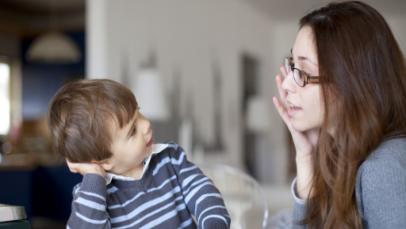 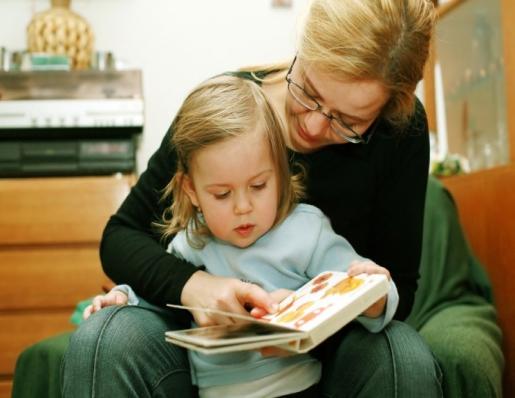 